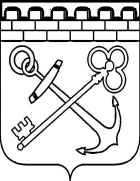 КОМИТЕТ ЛЕНИНГРАДСКОЙ ОБЛАСТИ ПО ТРАНСПОРТУПРИКАЗО внесении изменений в приказ Комитета Ленинградской области по транспорту от 15 января 2021 года № 6 «Об установлении смежных межрегиональных автобусных маршрутов регулярных перевозок Ленинградской области в сообщении с городом федерального значения Санкт-Петербургом» В соответствии с пунктом 2.15 Положения о Комитете Ленинградской области по транспорту, утвержденного постановлением Правительства Ленинградской области от 09 ноября 2020 года № 726 «О переименовании управления Ленинградской области по транспорту, об утверждении Положения о Комитете Ленинградской области по транспорту и признании утратившими силу отдельных постановлений Правительства Ленинградской области», приказываю:1. Внести изменения в приложение 1 к приказу Комитета Ленинградской области по транспорту от 15 января 2021 года № 6, изложив строки 7 и 22 в новой редакции согласно приложению 1 к настоящему приказу.2. Контроль за исполнением настоящего приказа оставляю за собой.Председатель Комитета  		         	          		          	 М.С. ПрисяжнюкПриложение 1 к приказу Управления Ленинградской  области по транспортуот «____»_________ 2021г.  №__ от «___»__________ 2021 года№ _____Регистрационный номер маршрутаПорядковый номер маршрутаНаименование маршрутаНаименования промежуточных остановочных пунктов по маршруту регулярных перевозок либо наименования поселений или городских округов, в границах которых расположены промежуточные остановочные пунктыНаименования улиц, автомобильных дорог, по которым предполагается движение транспортных средствНаименования улиц, автомобильных дорог, по которым предполагается движение транспортных средствПротяженность маршрута регулярных перевозок (км)Протяженность маршрута регулярных перевозок (км)Порядок посадки и высадки пассажировВид регулярных перевозокХарактеристики транспортных средствМаксимальное количество транспортных средств каждого класса, которое допускается использовать для перевозок по маршруту регулярных перевозокДата начала осуществления регулярных перевозокНаименование, место нахождения (для юридического лица), фамилия, имя, отчество, место жительства (для индивидуального предпринимателя), идентификационный номер налогоплательщика, который осуществляет перевозки по маршруту регулярных перевозокИные сведенияРегистрационный номер маршрутаПорядковый номер маршрутаНаименование маршрутаНаименования промежуточных остановочных пунктов по маршруту регулярных перевозок либо наименования поселений или городских округов, в границах которых расположены промежуточные остановочные пунктыПрямой путьОбратный путьПрямой путьОбратный путьПорядок посадки и высадки пассажировВид регулярных перевозокХарактеристики транспортных средствМаксимальное количество транспортных средств каждого класса, которое допускается использовать для перевозок по маршруту регулярных перевозокДата начала осуществления регулярных перевозокНаименование, место нахождения (для юридического лица), фамилия, имя, отчество, место жительства (для индивидуального предпринимателя), идентификационный номер налогоплательщика, который осуществляет перевозки по маршруту регулярных перевозокИные сведения12345а5б6а6б789101112137205Аг. Мурино – г.Санкт-Петербург, станция метро "Проспект Просвещения"г. Мурино - г. Санкт-Петербург.Ручьевский пр. - ул. Шувалова - Петровский бульвар - Воронцовский бульвар. - Охтинская аллея - а/д. А-118 КАД - пр. Культуры - Суздальский пр. - пр. Художников - пр. Просвещения - пр. Энгельсаг.Санкт-Петербург: р.Энгельса – пр.Просвещения – пр.Художников – Суздальский пр. - пр. Культуры - а/д. А-118 КАД - Охтинская аллея - Воронцовский бульвар - Петровский бульвар - ул. Шувалова - Ручьевский пр.11,2011,40только в установленных остановочных пунктахПо регулируемому тарифуавтобус,  средний класс, Евро-4 и выше.1501.02.2012ООО "АвтоТранспортное предприятие Барс 2", 196600, Санкт-Петербург, г. Пушкин, ул. Глинки, д. 3, ИНН 4703086802122850г. Выборг – г.Санкт-Петербург, станция метро «Парнас»Верхне-Черкасово - Толоконниково-2 - СНТ Сампо - Пляж песчаный карьер - Лейпясоу - Поворот на кирилловское - СНТ Победа - сад-во Карелия - ул. Ларина (Сертолово)г.Выборг: Железнодорожная ул. – Вокзальная ул. – Ленинградское ш. – а/д А-181 "Скандинавия" – а/д 41А-180 Паголово-Огоньки – г.Санкт-Петербург: Выборгское ш. – а/д А-118  КАД – пр.Энгельса – ул.Михаила Дудинаг.Выборг: Железнодорожная ул. – Вокзальная ул. – Ленинградское ш. – а/д А-181 "Скандинавия" – а/д 41А-180 Паголово-Огоньки – г.Санкт-Петербург: Выборгское ш. – а/д А-118  КАД – пр.Энгельса – ул.Михаила Дудина135,60135,60только в установленных остановочных пунктахПо нерегулируемому тарифуавтобус, большой и средний класс, Евро-4 и вышеБК-2, СК-227.04.2011ООО "Комфорт", 188800, Ленинградская область, г. Выборг, ул. Крепостная, д. 14, ИНН 4704084942